Reconnaître et signaler la maltraitance et la négligence d'enfantsAttestation du COVID-19Questions fréquemment posées par les volontaire, année 2022Montgomery County Public Schools (MCPS) accorde beaucoup de valeur aux bénévoles qui travaillent dans nos écoles pour enrichir les expériences de nos élèves. En tant que communauté, nous sommes conscients de notre responsabilité partagée à créer des environnements sûrs et encourageants pour nos élèves. Ces réponses aux questions fréquemment posées (FAQ) visent à clarifier les exigences de la formation des bénévoles et du processus de vérification des antécédents.Cette FAQ est un document élaboré en harmonie et avec le soutien de la Politique JHC du Conseil d'éducation de Montgomery County, Maltraitance et négligence, le règlement JHC-RA de Montgomery County Public Schools, Signaler et enquêter sur des faits de maltraitance et négligence d'enfants et le règlement IRB-RA, Volontaires à l'école. Plus d'informations sont disponibles sur la page Internet dédiée à la maltraitance et négligence d'enfant https://www.montgomeryschoolsmd.org/childabuseandneglect/Système de gestion des visiteurs :Exigences de formation des volontaires :Exigences concernant la prise d'empreintes digitales et la vérification des antécédents :QuestionRéponseQ1 : Que doivent faire les visiteurs, y compris les bénévoles, lorsqu'ils arrivent à une école ?A1 : Pendant les horaires dédiés, tous les visiteurs, y compris les bénévoles, doivent s'identifier en utilisant le système de gestion des visiteurs (Visitor Management System, VMS).Q2 : Qu'est-ce que le système de gestion des visiteurs (Visitor Management System, VMS) ?A2 : Le VMS numérise le permis de conduire ou la pièce d'identité émise par l'état du visiteur et compare le document au registre des délinquants sexuels de l'état. Le VMS imprime également un badge qui doit être porté à tout moment dans l'édifice scolaire.QuestionRéponseQ3 : Les bénévoles doivent-ils suivre la formation Reconnaitre et signaler la maltraitance et la négligence d'enfant pour les volontaires et contractuels ?A3 : Oui. Tous les bénévoles qui assistent régulièrement les écoles et les élèves, ainsi que ceux qui participent à des sorties scolaires doivent suivre le module en ligne, Reconnaitre et signaler la maltraitance et la négligence d'enfant pour les volontaires et contractuels. Cette exigence de formation s'applique également aux volontaires qui participent régulièrement aux activités parrainées par l'école. Q4 : Comment puis-je accéder à cette formation ?A4 : La formation est disponible en ligne sur la page Internet dédiée à la maltraitance et la négligence d'enfant ICI.Q5 : Est-ce que toutes les personnes apportant une assistance aux écoles doivent suivre la formation exigée ?A5 : Bien que nous encouragions tous les membres de la communauté à s'impliquer dans cette formation informative et importante, nous obligeons uniquement les personnes qui assistent les écoles régulièrement à suivre le module sur la maltraitance et la négligence d'enfant. Cependant, cette exigence ne s'applique pas aux individus qui soutiennent les grands évènements ou à ceux qui participent à des évènements ponctuels sous la supervision des membres du personnel scolaire. Voici une liste d'exemples de type d'activité pour lesquelles les personnes ne sont pas tenues de suivre la formation du bénévole (liste non-exhaustive) :Les lecteurs et intervenants invités dans les salles de classe surveillés par un employé de MCPS,Les recruteurs de lycée/d'université et volontaires à des foires d'emploi et d'université,Les parents/tuteurs légaux ou autres proches qui suivent ou participent à un évènement festif (une parade, par exemple) ou qui aident dans une fête de la classe, etStands de travail des parents/tuteurs légaux et de vente de billet lors d'évènements de grande ampleur.Q6 : Quand la formation du volontaire sera-t-elle disponible ?A6 : La formation est disponible en ligne sur la page Internet dédiée à la maltraitance et la négligence d'enfant ICI. Q7 : Si j'ai déjà suivi la formation MCPS lors de l'année scolaire 2019-2020, ou 2020-2021, dois-je suivre à nouveau la formation pour l'année 2021-2022 ?A7: Non. Si les fichiers de MCPS possèdent l'information qu'un individu a suivi la formation MCPS dispensée l'année dernière, la personne n'a pas besoin de suivre une formation supplémentaire pour l'année scolaire 2021-2022. La formation est exigée tous les trois ans. Si la formation pour les bénévoles a été suivie en :2018-2019, elle sera à renouveler en 2021-2022l'année 2019-2020, elle sera à renouveler en 2022-2023l'année 2020-2021, elle sera à renouveler en 2023-2024 Q8 : Tous les bénévoles doivent-ils suivre la module de formation en ligne ?A8 : Tous les bénévoles sont tenus de suivre la formation en ligne sur la page Internet dédiée à la maltraitance et la négligence d'enfant, ICI afin de recevoir une confirmation électronique indiquant que cette exigence a bien été respectée.Lorsqu'un bénévole a déjà suivi la formation sur la maltraitance et la négligence d'enfant, leur nom viendra s'ajouter à liste des bénévoles/prestataires de myMCPS ayant bien suivi la formation (sous la section relative à la conformité).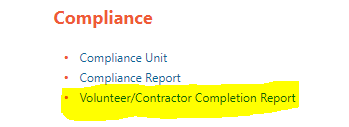 Si un bénévole n'a pas suivi la formation sur la maltraitance et la négligence d'enfant, la personne devra créer un compte pour débuter. Les parents ou tuteurs légaux accèderont ou créeront leur compte sur le portail des parents (MCPS Parent Portal), les non-parents devront quant à eux créer un compte au lien suivant. Cette ressource aide les écoles à assister les parents/tuteurs légaux à créer leur compte sur le portail des parents de MCPS. Après avoir accédé à leur compte, ils pourront suivre la formation et disposer d'un relevé de participation à celle-ci. La confirmation du suivi de la formation sur la maltraitance et la négligence d'enfant sera notée d'un 100% dans leurs notes de cours. Les écoles pourront accéder au rapport à partir du lien ci-dessus, mais lorsqu'un bénévole souhaite communiquer son certificat de suivi avec l'école, celui-ci peut y accéder à tout moment en entrant à nouveau dans le module de formation. En raison de nouveau format de rapport, les écoles n'auront pas la possibilité d'utiliser le module en ligne comme une ressource pour fournir les sessions de formation individuelles ou en petit groupe à leurs volontaires.Il ne sera pas interdit aux parents/tuteurs légaux de participer dans les écoles de leurs enfants en raison de besoin d'aménagements. Contactez le service Student Leadership and Extracurricular Activities (SLEA), 240-740-3977, pour les demandes d'aménagements.Q9 : Que faire si j'ai besoin d'aménagements particuliers en raison de handicap pour pouvoir suivre la formation ?A9 : Les directeurs et le personnel scolaire doivent mettre en place les aménagements nécessaires aux personnes dans leur école, en consultant si nécessaire le SLEA. [voir A8]Q10 : Est-ce que la formation en ligne pour les volontaires sera disponible en plusieurs langues ?A10 : Oui. La formation en ligne est actuellement disponible en anglais, espagnol, chinois, français, coréen, amharique et vietnamien.Q11 : Comment pouvons-nous savoir qu'un bénévole a bien suivi la formation ?A11 : Lorsque les bénévoles suivent la formation, leur participation est enregistrée et suivie par MCPS. Avec la nouvelle procédure qui nécessite de disposer d'un compte sur le portail parent de MCPS, la confirmation de suivi de la formation sera marquée d'un 100% dans leurs notes de cours. Les écoles pourront accéder au rapport à partir du lien ci-dessus, mais lorsqu'un bénévole souhaite communiquer son certificat de suivi avec l'école, celui-ci peut y accéder à tout moment en entrant à nouveau dans le module de formation.Q12 : Après avoir suivi la formation, un volontaire peut-il travailler avec les élèves ?A12 : Oui. Les bénévoles peuvent assister l'école selon les différentes modalités offertes.Q13 : Est-ce que les parents/tuteurs légaux qui déjeunent avec leur enfant ont besoin de suivre la formation en ligne ? A13 : Non. Les parents/tuteurs légaux qui déjeunent à la cafétéria avec leurs enfants ne sont pas considérés comme des bénévoles réguliers et se trouvent sous la supervision d'employés MCPS à ce moment-là.Q14 : Les parents/tuteurs légaux doivent-ils suivre la formation lorsqu'ils aident durant la récréation ou à la fin des cours ?A14 : Oui. Les parents/tuteurs légaux qui travaillent régulièrement avec les élèves à l'école ou lors d'activités parrainées par l'école doivent suivre la formation au préalable de leur bénévolat. Q15 : Les élèves bénévoles de MCPS qui aident dans les écoles doivent-ils suivre la formation du bénévole en ligne ?A15 : Non. Les élèves bénévoles de MCPS qui aident dans les écoles doivent être supervisés par un employé MCPS en permanence.Q16 : Les élèves enseignants et stagiaires doivent-ils suivre la formation du bénévole en ligne ?A16 : Oui. Les élèves enseignants et stagiaires ont l'obligation de suivre la formation sur la maltraitance ou négligence d'enfant disponible ICI.QuestionRéponseQ17 : Quelles sont les exigences en matière de vérification des antécédents pour le bénévoles ?A17 : Les catégories suivantes de volontaire doivent passer une vérification des antécédents et une prise d'empreintes digitales :Les entraîneurs bénévoles,Les accompagnateurs des programmes d'éducation environnementale en plein air du grade 6,Les volontaires placés en sortie sur un rayon de (50 miles ou plus de Rockville) et/ou des excursions de nuit, et Les volontaires aux excursions de journée prolongée qui exigent une approbation de l'Office of School Support and Improvement. (par exemple, si l'heure de départ ne correspondant pas aux horaires d'opération de MCPS et/ou l'heure de retour est après 19h00)[Remarque : toutes les excursions sportives ou des beaux arts d'une distance de moins de 100 miles sur une journée ne nécessitent pas de vérification d'antécédents ou d'empreintes digitales par les accompagnateurs/volontaires.]Les membres actifs des autorités policières locales, fédérales ou de l'état ayant été soumis à une vérification d'antécédents criminels comme condition d'emploi sont exempts de l'exigence de vérification des antécédents de MCPS. Toutefois, ceux-ci sont tenus de contacter le Fingerprinting office (bureau des empruntes digitales) à l'adresse Backgroundscreening@mcpsmd.org pour vérifier le formulaire de l'agence qui les emploie ainsi que leur numéro d'identification d'employé. Pour toutes les autres personnes ayant effectué une prise d'empreintes digitales dans le cadre de leur emploi (maison blanche, agence gouvernementale, etc.), doivent également faire une prise d'empreintes digitales chez MCPS ou American Identity Solutions (AIS), pour permettre à MCPS de recevoir leur rapport issu d'autres autorités (activités criminelles passées et futures).Q18 : Où les volontaires doivent-ils se rendre pour effectuer leur vérification des antécédents et en combien de temps sont-ils approuvés ?A18 : Les informations sur la prise d'empreintes digitales et la vérification des antécédents se trouvent ICI. Il est nécessaire de prendre rendez-vous :Lieu provisoire : Emory Grove Center (EGC)18100 Washington Grove Lane, Gaithersburg, Maryland 20877 202-641-4366 ou 202-641-4825 ou Backgroundscreening@mcpsmd.org.Le processus de vérification des antécédents prend environ quatre semaines.Qui assume le coût de la vérification des antécédents d'un volontaire ?A19 : Le volontaire assume le coût de la vérification des antécédents. Le coût est de 55,25$ (espèces) or 56,45$ (par carte de crédit).Les écoles peuvent travailler au cas par cas avec les volontaires pour prendre d'autres dispositions pour le paiement des frais.Les accompagnateurs de nuit pour l'éducation en plein air n'auront aucun coût pour les vérifications d'antécédents.Les entraîneurs volontaires continueront à payer pour leur vérification des antécédents, selon les règles du département des sports.Q20 :Dois-je effectuer à nouveau une vérification des antécédents si j'ai déjà effectué cette vérification avec MCPS l'année dernière ?Q20 : Si un parent/tuteur légal/membre de la communauté a déjà suivi la procédure de vérification des antécédents de MCPS durant l'année scolaire 2019-2020 ou 2020-2021, cette personne n'est donc pas tenue de suivre cette procédure à nouveau pour l'année scolaire 2021-2022. 
En raison des nouvelles directives fédérales (programme Rap back de relevé des arrestations et poursuites criminelles), les exigences sont en cours de mise en œuvre et ces informations sont en cours de mise à jour.Veuillez contacter Backgroundscreening@mcpsmd.org pour obtenir les dernières informations.Q2 : Lorsque l'association de parents d'élèves et professeurs de l'école (PTA/PTSA) parraine une activité après les cours, un programme de développement ou tout autre programme, les fournisseurs sont-ils sujets aux exigences applicables aux prestataires de MCPS en termes d'empreintes digitales et de vérification des antécédents ?A21 : La prise d'empreintes digitales et la vérification des antécédents sont requises pour les évènements parrainés par l'école uniquement.Si le programme parascolaire est financé par MCPS, ou MCPS fait partie du contrat (c'est-à-dire, la signature du directeur se trouve au contrat), la formation est exigée, et si les prestataires du programme parascolaire auront un accès direct, sans supervision, et incontrôlé aux élèves dans un établissement de MCPS, des vérifications des antécédents sont exigées.Si le contrat n'est pas sponsorisé par l'école et est sponsorisé uniquement par la PTA/PTSA ou d'autre association, ou organisé uniquement à travers l'Interagency Coordinating Board (ICB), MCPS n'exigent ni de vérification des antécédents ni de formation. Cependant, il se peut que la PTA/PTSA ou l'ICB aient des exigences supplémentaires pour leurs contractuels.Q22 : comment les volontaires potentiels sont-ils informés qu'ils sont ou non validés ?A22 : Les volontaires potentiels recevront une notification par courrier contenant les résultats de la vérification des antécédents de l’État. MCPS mènera une analyse au cas par cas et tiendra informé rapidement le bénévole potentiel concernant les informations sur les infractions sexuelles, de maltraitance d'enfant, les crimes en violence, ainsi que les infractions portant sur la distribution de drogues ou autres substances contrôlées. MCPS ne communiquera aucun détail concernant la vérification des antécédents criminels des volontaires potentiels avec les membres du personnel scolaire.Q23 : Qui dois-je contacter si j'ai des questions sur la formation des bénévoles et la vérification des antécédents ?A23 : Pour toute question ou préoccupation au sujet des exigences des volontaires, veuillez contacter votre école. 
En complément, pour les préoccupations non traitées par l'école, il est possible de contacter :Formation des volontaires : Student Leadership and Extracurricular Activities, 240-740-3977Vérification des antécédents : contactez le bureau de prise d'empreintes digitales 
202-641-4366 ou 202-641-4825 Backgroundscreening@mcpsmd.orgQ24 : Comment ces exigences s'appliquent-elles au personnel de Montgomery College qui travaille sur les sites de MCPS ?A24 : Les employés de Montgomery College qui travaillent sur les programmes de double inscription doivent passer une vérification des antécédents et une prise d'empreintes digitales au moment de l'embauche. Ils doivent avoir leur badge d'identification de Montgomery College visible dans les écoles.Q25 : Comment ces exigences s'appliquent-elles aux employés du Gouvernement de Montgomery County ?A25 : Les employés de MCG, telles que les infirmières et les techniciens de la santé, doivent passer une vérification des antécédents et une prise d'empreintes digitales au moment de l'embauche. Ils doivent avoir leur badge d'identification de Montgomery College visible dans les écoles. MCPS produit des badges d'identification pour le personnel du comté du programme Linkages to Learning qui a bien rempli les exigences de vérification des antécédents criminels.***NOUVELLES exigences d'attestation du COVID-19, en vigueur à compter du 1er octobre 2021******NOUVELLES exigences d'attestation du COVID-19, en vigueur à compter du 1er octobre 2021***Q26 : Quels sont les protocoles COVID-19 pour les NOUVEAUX volontaires ?Nouveaux volontaires - Validez les 2 modules :La formation en ligne sur la reconnaissance de la maltraitance et la négligence envers les enfants via leur compte myMCPS Classroom/Canvas(La feuille de notes indiquera 100 % pour une validation réussie)La présentation d'une attestation de vaccination du COVID-19 - LA NOUVEAUTE ! (Disponible le 20 septembre 2021)(La feuille de notes indiquera 83,3% pour une validation réussie)Volontaires actuels - Complétez le nouveau module d'attestation de vaccination COVID-19 (disponible le 20 septembre 2021)(La feuille de notes indiquera 83,3% pour une validation réussie)Q27 : Quels sont les protocoles COVID-19 pour les volontaires EXISTANTS ?Volontaires existants - Effectuez le nouveau module d'attestation de vaccination COVID-19 (disponible le 20 septembre 2021)(La feuille de notes indiquera 83,3% pour une validation réussie)Q28 : Comment les volontaires accèdent-ils aux modules d'attestation du COVID-19 ?Les modules et le guide de l'utilisateur sont disponibles sur les deux pages Internet : https://www.montgomeryschoolsmd.org/childabuseandneglect/ ethttps://www.montgomeryschoolsmd.org/departments/student-leadership/volunteer.aspxLes volontaires qui ont validé les deux modules resteront sur la liste des volontaires approuvés et peuvent effectuer leur volontariat en fonction des besoins essentiels identifiés de l'école.Les volontaires qui n'ont pas validé les deux modules ne seront plus listés.Tout volontaire qui a suivi la formation en ligne Reconnaître la maltraitance et la négligence envers les enfants (2019-2020, 2020-2021 et 2021-2022) sera réintégré à la liste des volontaires une fois le module d'attestation de vaccination contre le COVID-19 validé.